Publicado en Madrid el 16/07/2019 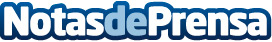 Polivalentes, más eficientes y proactivos, así serán los abogados digitales, según The ValleyCon los nuevos softwares y servicios online como la autogeneración de documentos legales o los marketplaces jurídicos, los profesionales pueden atender a sus clientes de forma más rápida y con menor costeDatos de contacto:RedacciónRedacciónNota de prensa publicada en: https://www.notasdeprensa.es/polivalentes-mas-eficientes-y-proactivos-asi Categorias: Nacional Derecho Emprendedores E-Commerce Software Ciberseguridad Recursos humanos http://www.notasdeprensa.es